Test sprawdzający nr 1 z przedmiotu Historia [R]                                                                                              SŁAWOMIR CHMURA Imię i nazwisko:…………………………………………………………………………….. semestr VI……..Które z poniższych zdań jest prawdziwe [P], a które fałszywe [F]?Które z poniższych zdjęć powstało w okresie I wojny światowej, a które w okresie II w. ś. Uzasadnij.a)                    b) 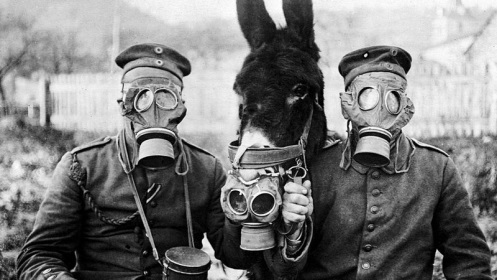 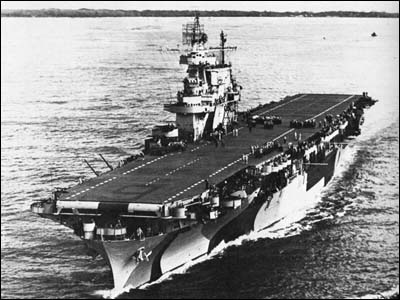 zdjęcia: a)-wykonano podczas ………………..wojny światowejuzasadnienie……………………………………………………………………………………………………………………………………………………………………………zdjęcia: b)-wykonano podczas ………………..wojny światowejuzasadnienie……………………………………………………………………………………………………………………………………………………………………………Wyjaśnij pojęcia:Pakt antykominternowski-………………………………………………………………………………………………………………………………..…………………………………………………………………………………………………………………………………………………………………………Wielka Trójka-…………………………………………………………………………………………………………………………………………………..…………………………………………………………………………………………………………………………………………………………………………Polskie Państwo Podziemne-………………………………………………………………………………………………………………………………………………………………………………………………………………………………………………………………………………………………………Poniższe wydarzenie przedstaw w kolejności chronologicznej od najstarszego [A] do najnowszego [E].Podpisanie przez Francję, Belgię, Włochy, Wielką Brytanię i Niemcy tzw. Paktu reńskiego……………Uchwalenie przez sanacyjne władze w Polsce tzw. Konstytucji kwietniowej………………………Dojście nazistów pod wodzą Hitlera do władzy w Niemczech…………………………Krach na giełdzie nowojorskiej, który przeszedł do historii pod nazwą „czarny czwartek”…………………..Anschluss Austrii dokonany przez Wehrmacht na rozkaz Adolfa Hitlera…………………..Wymień największe sukcesy gospodarcze Polski w  okresie międzywojennym.………………………………………………………………………………………………………………………………………………………………………………………………………………………………………………………………………………………………………………………………………………………………………………………………………………………………………………………………………………………………………………………………………………………………………………………………………………………………………………………………………………………………………………………………………..………………………………………………………………………………………………………………………………………………………………………………..Na wybranych trzech przykładach przedstaw i oceń wkład polskiego żołnierza w pokonanie III Rzeszy w latach 1940- 45.……………………………………………………………………………………………………………………………………………………………………………………………………………………………………………………………………………………………………………………………………………………………………………………………………………………………………………………………………………………………………………………………………………………………………………………………………………………………………………………………………………………………………………………………………………………………………………………………………………………………………………………………………………………………………………………………Mianem „cudu nad Wisłą” określa się bitwę warszawską stoczoną przez wojska polskie pod dowództwem Piłsudskiego z bolszewikami w sierpniu 1920 roku.W maju 1926 roku doszło w Polsce do wojskowego zamachu stanu w wyniku którego wojsko pod dowództwem Józefa Piłsudskiego obaliło rząd Stanisława Wojciechowskiego i zmusiło do dymisji prezydenta Wincentego Witosa.Mianem „dziwnej wojny” określa się stosunki niemiecko- radzieckie po ataku na Polskę, aż do momentu wybuchu wojny niemiecko- sowieckiej w czerwcu 1941 roku.Relacje polsko- niemieckie i polsko- sowieckie w latach 30- ych XX wieku określa się mianem polityki równowagi. Jej autorem był Józef Piłsudski.